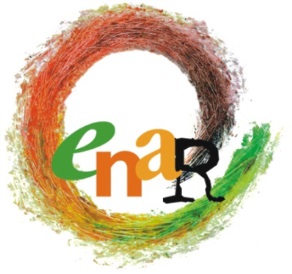 BOARD MEETINGAGENDABrussels, 25 June 2015Participants : Sarah, Nicoletta, Jallow, Laurentia, Jamie, Eyachew, MarcellApologies: Rokhaya, Julia, Niels-Erik, AndreasParticipants ENAR Secretariat: Michael, Claire, Myriam, Officers as relevantVenue: ENAR OfficeAccommodations: - 24 June 2015: Nekotel Concept Art Hotel (Esplanade de L'Europe 27-29, 1060 Brussels)- 25 June 2015: Thon EU (Rue de la Loi, 75 - 1040 Brussels)Thursday, 25 June 20159:00-17:00Thursday, 25 June 20159:00-17:00Thursday, 25 June 20159:00-17:00Thursday, 25 June 20159:00-17:00Thursday, 25 June 20159:00-17:00NoMatterFor InformationFor InputFor Decision09:00-09:30Opening wordsAdoption of the agendaAdoption of the minutes of 9th Board Meeting                Follow up of the decisions of 9th  BM              SarahXXXX09:30-10:30GA Agenda & Programme: day 1Role of the BoardClaire and Myriam10:30-11:00Coffee BreakCoffee BreakCoffee BreakCoffee Break11:00-12:30GA Agenda & programme: day 2Role of the BoardPreziStatutory sessionMembersElectionsOutgoing membersClaire, Myriam and JulianaXX12:30-13:15Lunch BreakLunch BreakLunch BreakLunch Break13:15-14:30Update on StaffUpdate on Finances / report on EC meetingMichael and MyriamXX14:30-16:00Network development (ppt)ENPADUN DecadeMichael, Juliana, Ojeaku and ClaireXXX16:00-17:00Reflections on a WP for the upcoming BoardMichael and ClaireXX17:00-17:15AOB and closing words SarahXX17:15END OF MEETINGEND OF MEETINGEND OF MEETINGEND OF MEETING